附件三：讲师介绍欧阳华昌【教育背景与资质认证】深圳华昊联合企业管理顾问有限公司 总经理 首席顾问师深圳三星视界（韩国）有限公司  制造部长韩国三星总部Six sigma BB认证（SAMSUNG 6SIGMA管理学院）TPM（全员生产保全）专家（韩国）精益生产（Lean）专家三星中国本部（华南地区）专家级讲师光华管理学院MBA 2011年华尊奖 — 中国管理咨询界最受尊敬时代创新人物国际创新方法学会永久专家会员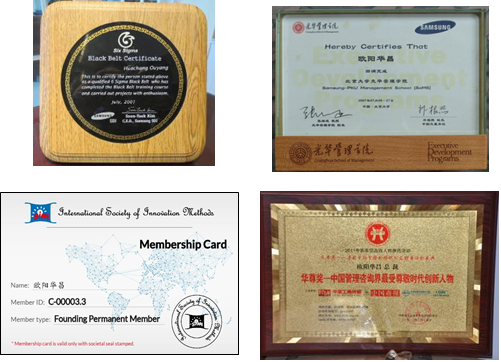 【优势专长】韩国三星精益生产、6Sigma研究推进专员，三星中国本部（华南地区）专家级讲师，深圳三星（韩国）视界有限公司 制造部长；2011年华尊奖 — 中国管理咨询界最受尊敬时代创新人物；20年工程/质量实践和管理经验，其中12年从事实施6 Sigma/精益项目和其他改善活动10年的精益/六西格玛项目实施经验，曾为亚洲多家知名企业及国际化集团公司导入精益改善/六西格玛项目，培训精益推进专员超过1500名，辅导企业300多家，帮助企业取得了超过数亿美元的财务收益；擅长精益策划、战略实施、变革管理/六西格玛与企业持续改进系统的建立；能够有效激励团队实施突破性改善，提升团队成员领导力。【工作经历】在企业生产管理系统上有20年的工作经验，曾任深圳三星6Sigma推进部长、制造部长等职位，擅长企业生产管理系统的系列革新活动；包括：卓越现场管理系列（5S/6S) ，精益生产系列（JIT）， 全面设备管理系列（TPM），综合战略革新系列（TPI) ， 绩效管理系列 (PMS) ，极限挑战系列（Dream Time) ，全面质量改善系列（SQM/6Sigma)的辅导与策划等领域有丰富的实践经验与成功案例；推进现场改善实战经验丰富；韩国三星（深圳）视界有限公司工作12年，曾任革新运营部、6SIGMA首任推进长，制造部长，将工厂从初期建设到成为世界一流企业的重要成员之一；全面导入5S、TPM、JIT、6SIGMA、标准品质生产方式等改善工具，全面负责主持生产部门业务；作为深圳华昊联合企业管理顾问公司首席顾问，担任5S、TPM、精益生产、精益品质、精益Six Sigma的顾问工作，凭借多年的项目实施和项目管理经验，帮助企业取得了超过数十亿美元的财务收益【主要成就】服务过的客户：比亚迪、公牛集团、华润三九、华润润双鹤、上海医药、正大天晴药业、马应龙药业、齐鲁制药、金洲管道、迈克管道、、神华集团、国华电力、唐人神集团、海信集团、福耀集团、创维集团、新航集团、汕头超声集团、长虹集团、华润怡宝、华润万家、华润电力、普林电路、爱升电路、南都电源、凯金新能源、豫北机械、科隆集团、美佳电机、扬杰科技、超威电池、中环光伏、宝明光电、瀚达美光电、通常光电、赢新光电、内蒙健隆化工、河池化工、常州波林化工、华腾半导体、星欣磊机械、鸿泰门窗、常熟亿通、唐山钢铁、济南钢铁、南钢、昆钢重装、华通线缆、科瑞德电缆、东莞凯欣、广州邦普、珠海特艺、黄山永新、青州包装、浙江鹏远、天源纸业、黄山精工、红塔集团、湛江卷烟、阜阳卷烟、常州兰翔、江苏新誉、江苏光王电子、协鑫硅业、常州润源、常州富通、京华激光、玉柴动力、恒义汽配、帝景纺织等300多家企业。做为项目组核心顾问，对超声集团（PCB）的4年辅导，系统地建立了企业的经营革新体系，成功推进6S/TPM/JIT/6SIGMA，每年为企业增收1200多万元；华润三九药业、华润双鹤医药成为国内医药行业的标杆工厂，通过LTPM活动，每年为企业创造2000多万元；浙江台佳电子通过华昊3.5年的辅导，企业利润翻翻，成为浙江政府指定的民营企业学习标杆。